Information till allmänheten (till aktörer på sida 2)DEMODALEN STÄLLER OMför klimatet och Agenda 2030Vi är en del av www.koso.se ochKRAFTSAMLINGSNÄTVERKET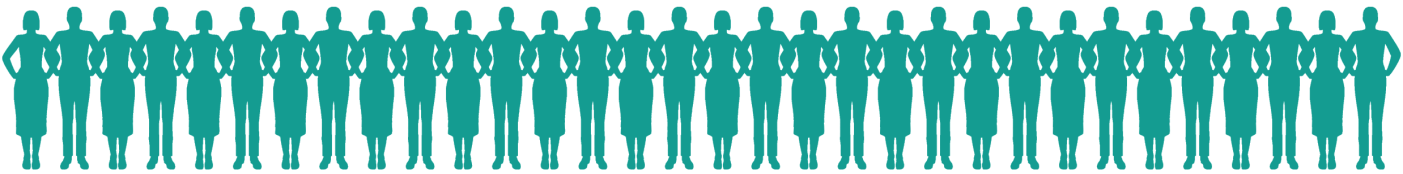 Goda idéer för klimatomställningVi vill visa hur man kan göra för att minska sina växthusgasutsläpp, och därmed bromsa klimatförändringarna. Vi sammanställer goda idéer och lösningar, och vill dela med oss av kunskaperna till dig, så att du kan hjälpa till att lösa klimatkrisen.Alla nyfikna individer får hjälp att bli delaktiga i klimatomställningen, eftersom frågor besvaras på hemsidan: www.koso.se/tipsFölj klimatomställningen i Demodalens kommunområdeVi har en Facebook-sida, som alla kan läsa (även om man inte har ett Facebook-konto). Följ gärna Facebook-sidan för att se hur samhällets omställning framskrider i Demodalens kommunområde, och för att få kännedom om lokala arrangemang med fokus på omställning:
www.facebook.com/DemodalenStallerOmAktörer krokar armVi är företag och organisationer som kraftsamlar. Aktuell aktörsförteckning finns på hemsidan: www.koso.se/demo/demodalenInformation till aktörer (till allmänheten på sida 1)KRAFTSAMLINGSNÄTVERKETVi är aktörer (företag och organisationer) som har varsitt officiellt åtagande hos den regionala kraftsamlingen Klimat 2030, och lokalt krokar vi arm i Kraftsamlingsnätverket i Demodalen som har arbetsgrupper och paraplymöten.Vår Facebook-sida heter Demodalen Ställer Om: www.facebook.com/DemodalenStallerOmNätverkets syfte är att skapa extra mycket uppmärksamhet kring omställning, och att underlätta för aktörerna att planera gemensamma kraftsamlingsaktiviteter, för att öka omställningens tempo.Vi tillämpar konceptet Kommunområden Ställer Om, som kallas KoSO.Hemsida för KoSO: www.koso.seExempel på hemsidans innehåll:Goda idéer för klimatomställning (www.koso.se/tips)Nätverkets organisering (www.koso.se/demo/demodalen)AktörsförteckningKontakta ossGå med som aktörMer om Klimat 2030:Aktörer som inte har officiellt åtagande hos Klimat 2030 kan skriva på här: klimat2030.se/skriv-paFör kännedom: Klimat 2030 har broschyrer såsom Strategiska vägval (med detaljerad information) som kan laddas ner från klimat2030.se/ladda-nerVi välkomnar alla aktörer att kroka arm med oss!